								Toruń, 20 kwietnia 2023 roku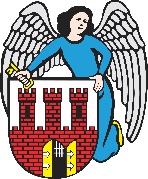     Radny Miasta Torunia        Piotr Lenkiewicz								Sz. Pan								Michał Zaleski								Prezydent Miasta ToruniaWNIOSEKPowołując się na § 18 Statutu Rady Miasta Torunia w nawiązaniu do § 36 ust. 4 Regulaminu Rady Miasta Torunia zwracam się do Pana Prezydenta z wnioskiem:- o realizację pozytywnie rozpatrzonego wniosku z 26 stycznia br. ws. poprawienia montażu słupków ograniczających możliwość parkowania poza miejscami do tego wyznaczonymi na Rubinkowe (okolice ul. Rydygiera)UZASADNIENIEZgodnie z informację dotyczącą wniosku z 26 stycznia, prace mające na celu poprawę montażu przedmiotowych słupków miały zostać wykonane do 3 marca br. Prace nie zostały jeszcze wykonane – proszę o realizację tematu.                                                                         /-/ Piotr Lenkiewicz										Radny Miasta ToruniaZał. 1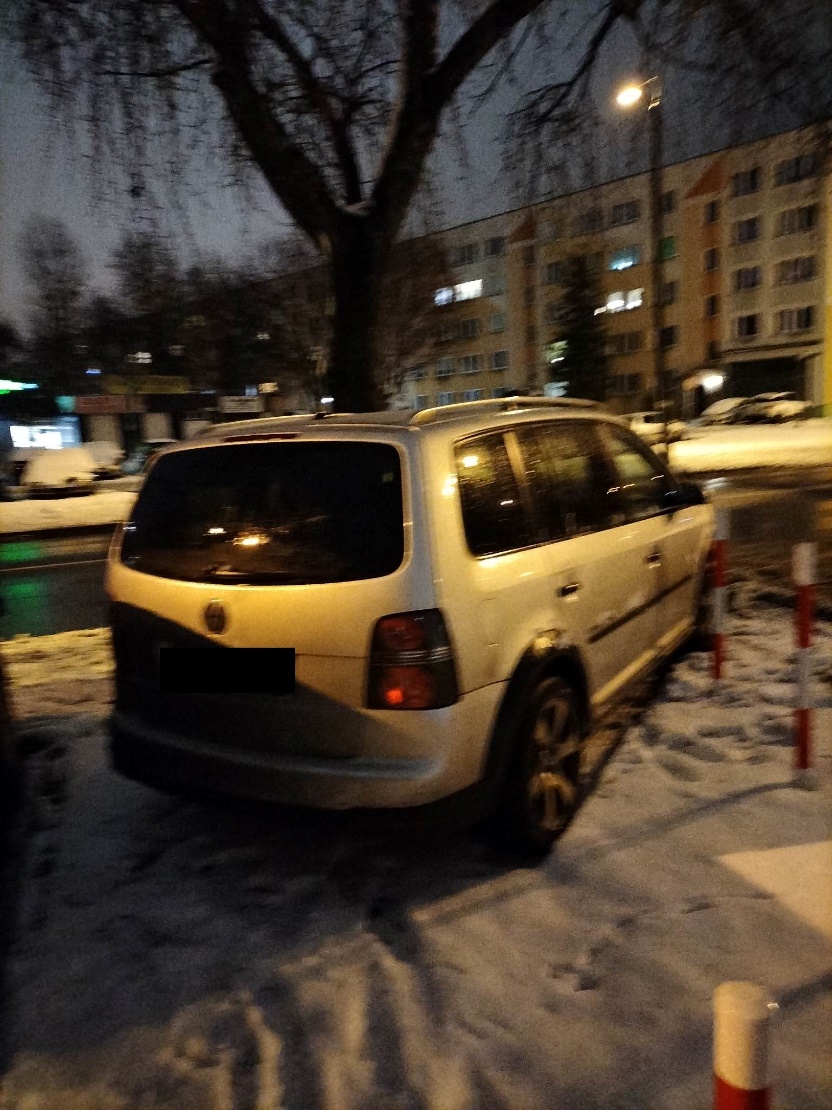 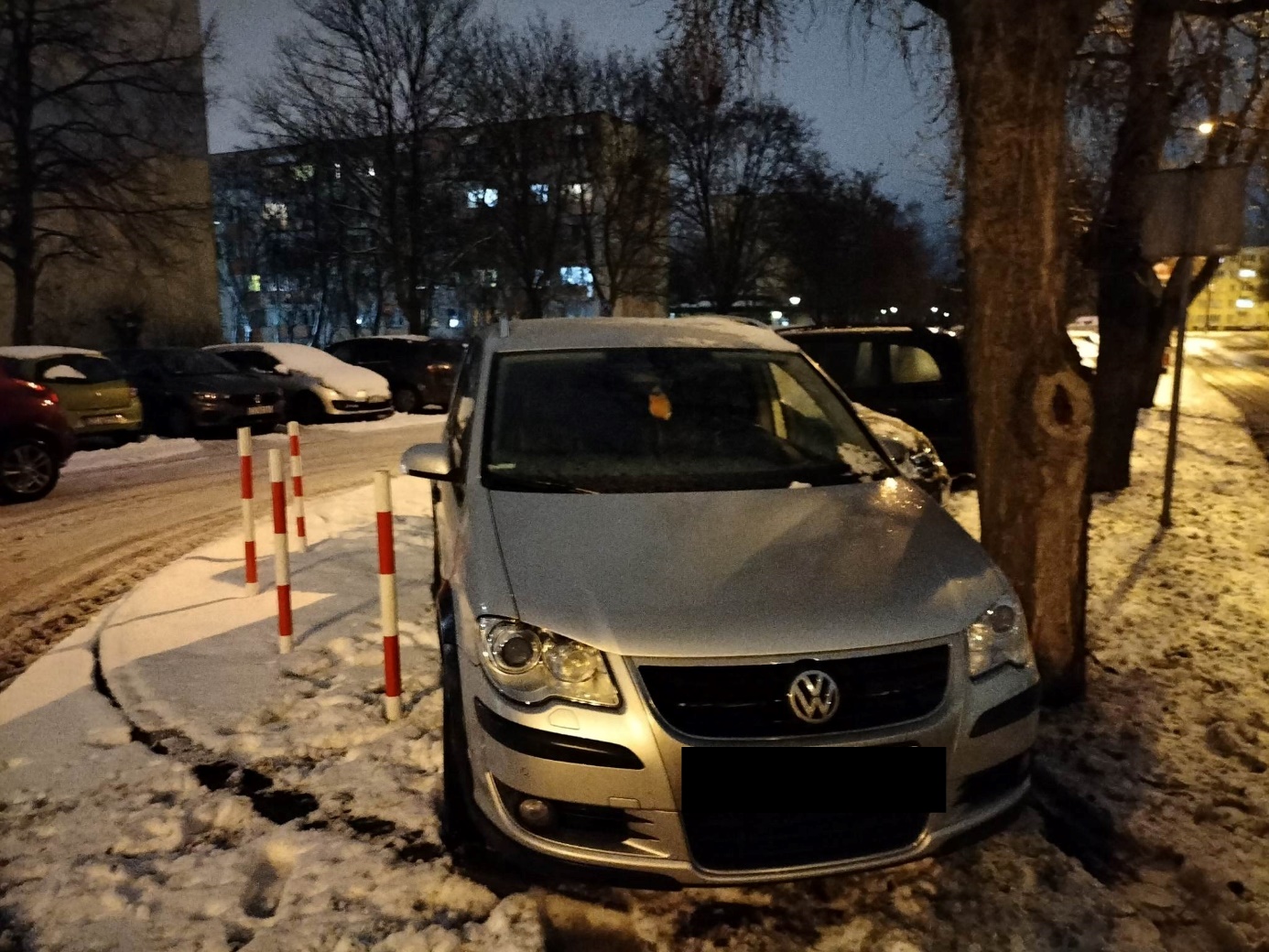 